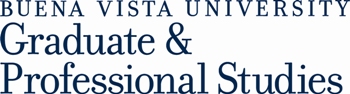 Special Education Endorsement (K – 8th grade) and (5th – 12th grades)Buena Vista University Graduate & Professional Studies is exclusively for students seeking to complete degrees begun elsewhere. We facilitate the smooth transfer of credits from Southeastern Community College. This advising guide is effective for students entering BVU in the 2015-16 academic years. As course and degree requirements change, students are encouraged to consult with BVU personnel. Special Education Endorsement (Grades K – 8)The Special Education Endorsement must be accompanied by certification as elementary teacher licensure. Special Education Endorsement (Grades 5 – 12) The Special Education Endorsement must be accompanied by certification as secondary teacher licensure. All transcripts will be evaluated on an individual basis. If questions should arise, please contact BVU Graduate & Professional Studies West Burlington Site at (712) 749-1980. 1500 W. Agency Rd. Room 511, West Burlington, IA 52655Buena Vista UniversitySoutheastern Community CollegeEDCO 300 – Differentiated Instruction for Exceptional LearnersEDU 247 – Teaching Exceptional LearnersEDUC 317 – Foundations of LiteracyNo offered equivalence.EDUC 371 – Methods of Data – Driven Literacy InstructionNo offered equivalence.EDUC 393 – Elementary Math Methods and Field ExperienceNo offered equivalence.ESSI 210 – Special Education Law and Professional PracticesNo offered equivalence.ESSI 220 – Multidisciplinary Assessment and EvaluationNo offered equivalence.ESSI 229 – Self-Determination & Person-Centered PlanningNo offered equivalence.ESSI 291 – Professional Seminar II: Supervised Participation in Special EducationNo offered equivalence.ESSI 303 – Curriculum Development and Instruction No offered equivalence.ESSI 310 – Behavior and Classroom ManagementNo offered equivalence.TEAC 490 – Professional Seminar III: Student Teaching Mild/Moderate – (K-8)No offered equivalence.Buena Vista UniversitySoutheastern Community CollegeEDCO 300 – Differentiated Instruction for Exceptional LearnersEDU 247 – Teaching Exceptional LearnersEDUC 317 – Foundations of Literacy  No offered equivalence.EDUC 371 – Methods of Data – Driven Literacy InstructionNo offered equivalence.EDUC 393 – Elementary Math Methods and Field ExperienceNo offered equivalence.ESSI 210 – Special Education Law and Professional PracticesNo offered equivalence.ESSI 220 – Multidisciplinary Assessment and EvaluationNo offered equivalence.ESSI 230 – Transitions and Self-DeterminationNo offered equivalence.ESSI 291 – Professional Seminar II: Supervised Participation in Special EducationNo offered equivalence.ESSI 303 – Curriculum Development and Instruction No offered equivalence.ESSI 310 – Behavior and Classroom ManagementNo offered equivalence.TEAC 491 – Professional Seminar III: Student Teaching Mild/Moderate – (5-12)No offered equivalence.SEDU 365 – Methods of Reading in the Content AreasNo offered equivalence.